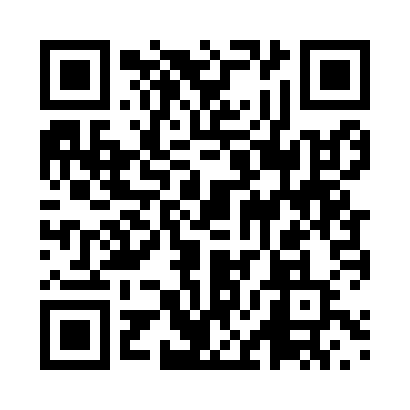 Prayer times for Osorno, ChileMon 1 Apr 2024 - Tue 30 Apr 2024High Latitude Method: NonePrayer Calculation Method: Muslim World LeagueAsar Calculation Method: ShafiPrayer times provided by https://www.salahtimes.comDateDayFajrSunriseDhuhrAsrMaghribIsha1Mon6:388:081:565:117:439:092Tue6:398:091:565:107:429:073Wed6:408:101:565:087:409:054Thu6:418:121:555:077:389:045Fri6:428:131:555:067:379:026Sat6:438:141:555:057:359:017Sun5:447:1512:544:046:347:598Mon5:457:1612:544:026:327:589Tue5:467:1712:544:016:317:5610Wed5:477:1812:544:006:297:5411Thu5:487:1912:533:596:277:5312Fri5:497:2012:533:586:267:5213Sat5:507:2112:533:566:247:5014Sun5:517:2212:533:556:237:4915Mon5:527:2312:523:546:217:4716Tue5:537:2412:523:536:207:4617Wed5:547:2512:523:526:187:4418Thu5:557:2612:523:516:177:4319Fri5:567:2712:523:496:167:4220Sat5:567:2812:513:486:147:4021Sun5:577:2912:513:476:137:3922Mon5:587:3012:513:466:117:3823Tue5:597:3112:513:456:107:3624Wed6:007:3212:513:446:097:3525Thu6:017:3312:503:436:077:3426Fri6:027:3412:503:426:067:3327Sat6:037:3512:503:416:057:3228Sun6:047:3612:503:406:037:3029Mon6:057:3712:503:396:027:2930Tue6:057:3812:503:386:017:28